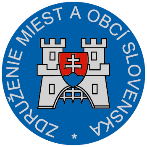 Materiál na rokovanie Hospodárskej a sociálnej rady vlády SRdňa 27. mája2019  K bodu č. 2)Stanovisko ZMOSk návrhu zákona, ktorým sa mení a dopĺňa zákon č. 326/2005 Z. z. o lesoch v znení neskorších predpisov a o doplnení zákona č. 113/2018 Z. z. o uvádzaní dreva a výrobkov z dreva na vnútorný trh a o zmene a doplnení zákona č. 280/2017 Z. z. o poskytovaní podpory a dotácie v pôdohospodárstve a rozvoji vidieka a o zmene zákona č. 292/2014 Z. z. o príspevku poskytovanom z európskych štrukturálnych a investičných fondov a o zmene a doplnení niektorých zákonov v znení neskorších predpisovVšeobecne k návrhu:Ministerstvo pôdohospodárstva a rozvoja vidieka SR predkladá návrh zákona na základe úlohy č. 7 na mesiac december z Plánu legislatívnych úloh vlády SR na rok 2017, ktorej splnenie bolo odložené na december 2018.Úloha bola v decembri 2018 splnená čiastočne. Návrh zákona tak predstavuje časť pôvodného návrhu zákona, ktorý bol predložený do pripomienkového konania (LP/2018/429 v dňoch 22. 6. - 13. 7. 2018) na základe úlohy č. 7 na mesiac december z Plánu legislatívnych úloh vlády SR na rok 2017, ako aj na základe úlohy B. 2 uznesenia vlády SR č. 558 zo 7. 12. 2016 k „Návrhu komplexného organizačného, finančného a legislatívneho riešenia problémov, ktoré spomaľujú transformáciu vlastníckych a užívateľských vzťahov k lesným pozemkom, vrátane náhrad podľa zákona č. 229/1991 Zb. o úprave vlastníckych vzťahov k pôde a inémupoľnohospodárskemu majetku v znení neskorších predpisov“. K tomuto pôvodnému návrhu ostali neodstránené niektoré rozpory s Ministerstvom životného prostredia SR a časť hromadnej pripomienky. Predkladateľ prepracoval pôvodný návrh a rozdelilho na materiál, ktorým sa plní úloha B. 2 uznesenia vlády SR č. 558 zo 7. 12. 2016 a ktorým sa mení a dopĺňa aj zákon č. 326/2005 Z. z. o lesoch. Takto upravený návrh bol predložený v decembri 2018 na rokovanie vlády SR, ktorá ho prerokovala dňa 8.1.2019 a doručila na rokovanie NR SR (čpt. 1324); návrh je t. č. zaradený na rokovanie pléna v druhom čítaní. Cieľom tohto návrhu zákona je najmä úprava vzťahov v oblasti hospodárskych spôsobov pri hospodárení v lese, v procese náhodných ťažieb, ktorý sa sprísňuje, a v oblasti hospodárskej úpravy lesa. Návrh zákona obsahuje aj úpravy, ktoré vyplynuli z potrieb aplikačnej praxe.Pripomienky k návrhu:Združenie miest a obcí Slovenska neuplatnilo k v rámci MPK k návrhu zákona žiadne pripomienky a pripomienky neuplatňuje ani v rámci  rokovania Hospodárskej a sociálnej rady SR .Záver:ZMOS navrhuje, aby Hospodárska a sociálna rada SR odporučila návrh zákona na ďalšie legislatívne konanie.                                                                                                            Michal Sýkora                                                                                                           predseda ZMOS